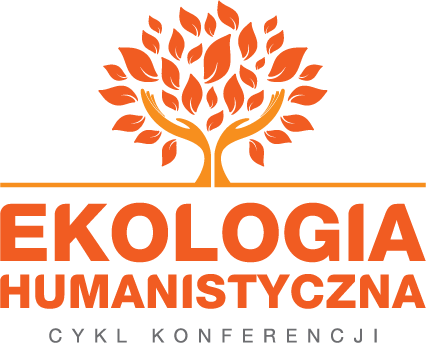 PROGRAM  KONFERENCJI
13 konferencja z cyklu Ekologia Humanistyczna
pt. Przyroda wyzwaniem dla kultury. Społeczności lokalne wobec obszarów chronionych
(Warszawa - UKSW, 16.10.2019)Gmach  Auditorium  Maximum,  ul. Wóycickiego 1/3  w  Warszawie9.00  Rejestracja 9.30  Sesja  Plenarna (Aula Schumana  A)Przywitanie  uczestników - przedstawiciel  Rektora  UKSWWystąpienia  przedstawicieli  Patronów  Honorowych Wystąpienia  przedstawicieli  organizatorów 10.30 Referat plenarny: Potencjał środowiskowy a funkcja turystyczno–rekreacyjna obszarów chronionych oraz innych przyrodniczo cennych – prof. dr hab. Henryk Tracz (Kampinoski Park Narodowy)10.50 Referat plenarny: Ochrona przyrody - konflikt społeczny czy kompromis? – dr Małgorzata  Falencka-Jabłońska (Instytut Badawczy Leśnictwa)11.10 Referat plenarny: Oczekiwania społeczne wobec Lasów Państwowych w zakresie rekreacyjnego i turystycznego udostępniania lasów – Anna Pikus (Lasy Państwowe)11.30  Przerwa  kawowaProblematyka  społeczno-prawna (Aula Schumana B)  -  sesja 1:  godz. 12.00-14.00Problematyka  społeczno-prawna (Aula Schumana B)  -  sesja 2: godz. 15.00-17.00Problematyka przyrodniczo-filozoficzna (Aula Schumana A)  -  sesja 1: godz. 12.00-14.00Problematyka przyrodniczo-filozoficzna (Aula Schumana  A)  -  sesja 2: godz. 15.00-17.00Problematyka edukacyjna  (Sala 327)
sesja 1: godz. 12.00-14.00SESJA  PODSUMOWUJĄCA (Aula Schumana A)
godz. 17.00-17.45CzasPrelegentTytuł wystąpienia12.00Mariusz CiszekUwarunkowania konfliktów społeczno-ekologicznych12.20Piotr GołosSpołeczne i ekonomiczne aspekty pozaprodukcyjnych funkcji lasu i gospodarki leśnej - wyniki badań opinii społecznej12.40Michał MiazgaOtoczenie społeczne Kampinoskiego Parku Narodowego13.00Ewa Kula, Zbigniew WróblewskiIdealna narada - metodologia rozwiązywania konfliktów ekologicznych wg Philipa Kitchera13.20Sylwia Graja-Zwolińska, Magdalena MaćkowiakObojętność, akceptacja czy współpraca? Stosunek społeczności lokalnych wobec istnienia Wielkopolskiego Parku Narodowego13.40DYSKUSJACzasPrelegentTytuł wystąpienia15.00Sławomir GromadzkiWojska Obrony Terytorialnej w służbie przyrody i ochrony środowiska15.20Agnieszka Laudy, 
Małgorzata Roge-WiśniewskaNowe znaczenie instytucji kultury – wyzwania dla muzeów w kontekście zmian środowiska przyrodniczego15.40Ema HalavachDeterminanty popytu na turystykę bagienną na obszarach chronionych na Białorusi16.00Kinga MakuchObszary chronione a inwestycje w odnawialne źródła energii16.20Agata Kosieradzka-FederczykWkład regulacji międzynarodowych w kształtowanie prawa społeczeństwa lokalnego w ochronie środowiska16.40DYSKUSJACzasPrelegentTytuł wystąpienia12.00Grażyna WykowskaOchrona Puszczy Białowieskiej na przestrzeni dziejów w kontekście dziewięćdziesiątej rocznicy restytucji żubra w Białowieskim Parku Narodowym12.20Tomasz Oszako, Justyna Anna Nowakowska, Paulina PatynekZamieranie drzew pomnikowych w nadleśnictwie Białowieża i związane z tym konsekwencje genetyczne i dla ludności lokalnej12.40Adam Kapler, Marta KaplerRezerwat Stawy Raszyńskie jako przykład ochrony obszarowej rozumianej przez społeczności lokalne Raszyna i Warszawy13.00Irena Burzyńska, Nikodem Szymański, Agnieszka PotęgaMonitoring jakości wód z wybranych stawów na terenie „Rezerwatu Stawy Raszyńskie”13.20Jakub SłowikKolejka leśna jako dziedzictwo kulturowe Puszczy Białowieskiej13.40DYSKUSJACzasPrelegentTytuł wystąpienia15.00Marek Kopacz, Dominika Bar-Michalczyk,  Agnieszka Kowalczyk„Nasi tu byli!” Czyli antropocen w świadomości społecznej15.20Katarzyna GóralczykStan środowiska a zdrowie człowieka15.40Grzegorz EmbrosOikofilia jako perspektywa lokalnych społeczności stających wobec powinności ochrony środowiska16.00Ks. Ryszard SadowskiMotywacje religijne w ochronie przyrody16.20Ks. Zbigniew ŁepkoFilozoficzny postulat kultywowania przyrody16.40DYSKUSJACzasPrelegentTytuł wystąpienia12.00Małgorzata Jagodzińska, 
Anna Strumińska-DoktórObszary chronione  jako trwały element edukacji przyrodniczej12.20Przemysław PłoskonkaEdukacja na rzecz etyki środowiskowej na potrzeby społeczności lokalnych na przykładzie działań stowarzyszenia polska szkoła surwiwalu12.40Adam WalickiDziedzictwo przyrodnicze i kulturowe. Dokumenty doktrynalne, jako potencjalne źródło świadomości społeczności lokalnych13.00Anna FalkowskaMieszkańcy Warszawy jako sozolodzy bioróżnorodności13.20Joanna GodawaSztuka w służbie Ziemi. Land art jako działalność społeczno-artystyczno-terapeutyczna13.40DYSKUSJA17.00Podsumowanie obrad poszczególnych  sesjiZamknięcie konferencji